   
Key/Legend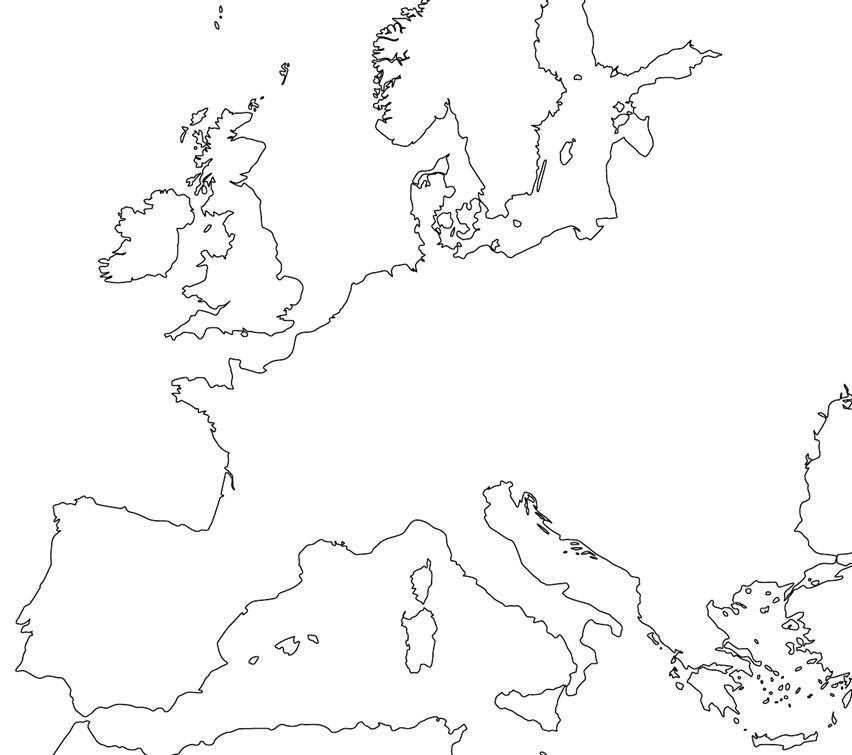 